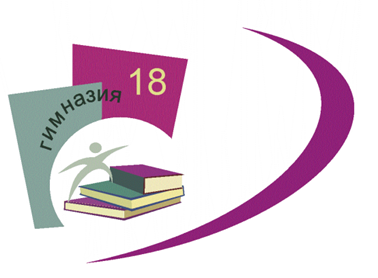                                                                              Приложение 3.Адаптированной основной общеобразовательной программы начального общего образования обучающихся с задержкой                   психического развития                                                                                                                                                от 31.03.2021 № 205Рабочая программа воспитанияначального общего образованияобучающихся с задержкой психического развития                                                                               МАОУ гимназия №18города Нижний Тагилна 2020-2021 учебный годОСОБЕННОСТИ ОРГАНИЗУЕМОГО В ГИМНАЗИИ ВОСПИТАТЕЛЬНОГО ПРОЦЕССАОсобенности организации воспитания в МАОУ гимназия №18Начальная школа — особый этап в жизни ребёнка, связанный:с изменением при поступлении в школу ведущей деятельности ребёнка — с переходом к учебной деятельности (при сохранении значимости игровой), имеющей общественный характер и являющейся социальной по содержанию;с освоением новой социальной позиции, расширением сферы взаимодействия ребёнка с окружающим миром, формированием антикоррупционного сознания, развитием потребностей в общении, познании, социальном признании и самовыражении;с принятием и освоением ребёнком новой социальной роли ученика, выражающейся в формировании внутренней позиции школьника, определяющей новый образ школьной жизни и перспективы личностного и познавательного развития;с формированием у школьника основ умения учиться и способности к организации своей деятельности: принимать, сохранять цели и следовать им в учебной деятельности; планировать свою деятельность, осуществлять её контроль и оценку; взаимодействовать с учителем и сверстниками в учебной деятельности;с изменением при этом самооценки ребёнка, которая приобретает черты адекватности и рефлексивности.В настоящее время в начальной школе гимназии дети с ЗПР обучаются в 2 классах. Все классные руководители аттестованы по должности учитель. Для реализации программы воспитания привлекаются учителя предметники, педагог-психолог, педагоги дополнительного образования.Кадровое обеспечение реализации АООП ООО обучающихся с ЗПР МАОУ гимназия №18Таблица 1Для обеспечения гармоничного личностного развития МАОУ гимназия №18 заключила договоры.Таблица 2Социальные партнерыГимназисты с ЗПР воспитываются в полных семьях, в любви и внимании и достатке. Родители принимают активное участие в воспитательном процессе. Расположение МАОУ гимназии №18, статусМАОУ гимназия №18 расположена в центральной части города Н.Тагил, по адресу ул. Газетная 27. Имеет высокий образовательный статусС 2019 года МАОУ гимназия №18 является соисполнителем федерального инновационного проекта «Механизмы сохранения лидирующих позиций РФ в области качества математического образования (Инновационно-методическая сеть «Учусь учиться»)» федеральной инновационной площадки Негосударственного образовательного учреждения дополнительного профессионального образования «Институт системно-деятельностной педагоги» (Научный руководитель Л.Г. Петерсон) В 2020 году МАОУ гимназия №18 получила статус региональной инновационной площадки по теме: «Развитие созидательного потенциала обучающегося на основе механизма рефлексивной самоорганизации в условиях личностно-развивающей среды гимназии».МАОУ гимназия №18 сотрудничает с Общероссийской Общественной Организации «Малая Академия Наук «ИНТЕЛЛЕКТ БУДУЩЕГО», которая ежегодно составляет рейтинги ОО.В общем рейтинге МАОУ гимназия №18 занимает 3 место среди ОО г. Нижний Тагил.В рейтинге проекта «Интеллект-экспресс», гимназия в Свердловской области удерживает лидирующие позиции - 1 местоВ рейтинге проектных и исследовательских работ МАОУ гимназия №18 занимает вгороде -1 местов области - 2 местоКонтингент обучающихсяОбучающиеся с ЗПР - это дети, имеющее недостатки в психологическом развитии, подтвержденные ПМПК и препятствующие получению образования без создания специальных условий. Категория обучающихся с ЗПР – наиболее многочисленная среди детей с ограниченными возможностями здоровья и неоднородная по составу группа школьников. Среди причин возникновения ЗПР могут фигурировать органическая и/или функциональная недостаточность центральной нервной системы, конституциональные факторы, хронические соматические заболевания, неблагоприятные условия воспитания, психическая и социальная депривация.Подобное разнообразие этиологических факторов обусловливает значительный диапазон выраженности нарушений — от состояний, приближающихся к уровню возрастной нормы, до состояний, требующих отграничения от умственной отсталости. Все обучающиеся с ЗПР испытывают в той или иной степени выраженные затруднения в усвоении учебных программ, обусловленные недостаточными познавательными способностями, специфическими расстройствами психологического развития (школьных навыков, речи и др.), нарушениями в организации деятельности и/или поведения. Общими для всех обучающихся с ЗПР являются в разной степени выраженные недостатки в формировании высших психических функций, замедленный темп либо неравномерное становление познавательной деятельности, трудности произвольной саморегуляции. Достаточно часто у обучающихся отмечаются нарушения речевой и	мелкой ручной моторики, зрительного восприятия и пространственной ориентировки, умственной работоспособности и эмоциональной сферы.Уровень психического развития поступающего в школу ребёнка с ЗПР зависит не только от характера и степени выраженности первичного (как правило, биологического по своей природе) нарушения, но и от качества предшествующего обучения и воспитания (раннего и дошкольного).Диапазон различий в развитии обучающихся с ЗПР достаточно велик – от практически нормально развивающихся, испытывающих временные и относительно легко устранимые трудности, до обучающихся с выраженными и сложными по структуре нарушениями когнитивной и аффективно-поведенческой сфер личности. От обучающихся, способных при специальной поддержке на равных обучаться совместно со здоровыми сверстниками, до обучающихся, нуждающихся при получении начального общего образования в систематической и	комплексной (психолого-медико-педагогической) коррекционной помощи.Различие структуры нарушения психического развития у обучающихся с ЗПР определяет необходимость многообразия специальной поддержки в получении образования и самих образовательных маршрутов, соответствующих возможностям и потребностям обучающихся с ЗПР и направленных на преодоление существующих ограничений в получении образования, вызванных тяжестью нарушения психического развития и неспособностью обучающегося к освоению образования, сопоставимого по срокам с образованием здоровых сверстников.Принципы воспитательной работыПроцесс воспитания в образовательной организации основывается на следующих принципах взаимодействия педагогических работников и обучающихся:неукоснительное соблюдение законности и прав семьи и обучающегося, соблюдения конфиденциальности информации об обучающемся и семье, приоритета безопасности обучающегося при нахождении в образовательной организации;ориентир на создание в образовательной организации психологически комфортной среды для каждого обучающегося и взрослого, без которой невозможно конструктивное взаимодействие обучающихся и педагогических работников; реализация процесса воспитания главным образом через создание в школе детско-взрослых общностей, которые бы объединяли обучающихся и педагогических работников яркими и содержательными событиями, общими позитивными эмоциями и доверительными отношениями друг к другу;организация основных совместных дел обучающихся и педагогических работников как предмета совместной заботы и взрослых, и обучающихся;системность, целесообразность и нешаблонность воспитания как условия его эффективности. Традиции МАОУ гимназия №18           Традиции гимназии  оказывают большое положительное влияние на воспитание в гимназистах общечеловеческих норм поведения. Они влияют на формирование таких черт характера обучающихся, как ответственность, обязательность, организованность, честность, а также воспитывает чувства сопереживания, уважения к окружающим людям, они делают жизнь детского коллектива более интересной и разнообразной. Итак, воспитательная работа в нашей гимназии строится на уже сложившихся традициях, большинство традиционных коллективных творческих дел интересны гимназистам.   Классные руководители проводят все мероприятия в соответствии с возрастом детей своего класса, относятся к подготовке их ответственно, проявляя творчество и фантазию. Такая работа объединяет детско- взрослый коллектив и помогает решить поставленные классным руководителем и школой воспитательные задачи. Конечно, необходимо учитывать современные изменения в образе жизни, мировоззрении обучающихся и их родителей, поэтому какие-то традиции будут уходить, а новые появляться, но они обязательно должны соответствовать духу гимназии, и помогать в воспитании подрастающих поколений.День знанийМарафон здоровьяДень добра и уваженияПосвящение в гимназисты«Благотворительный марафон «ОТ СЕРДЦА К СЕРДЦУ!»День учителяДень рождения гимназииФестиваль видеофильмовБольшая новогодняя кампания Фестиваль «Первые шаги в науке» День защитника ОтечестваЛитературные гостиныеВыставочное движениеЧемпионат по пазлспортуЭкологическая акция «Дереву жить!»ДЕНЬ ПОБЕДЫИтоговый праздник «ЗА ЧЕСТЬ ГИМНАЗИИ» Социальный проект «ГИМНАЗИЯ В ЦВЕТАХ»              Общешкольные традиции способствуют сплочению классных коллективов, исключают разобщенность учащихся разных классов, а также воспитывают чувство гордости за гимназию, свой классный коллектив, веру в его силы, уважение к общественному мнению. В нашей гимназии накоплено много очень полезных и добрых традиций, в том числе возникших очень давно и не теряющих актуальность до настоящего времени.2. ЦЕЛЬ И ЗАДАЧИ ВОСПИТАНИЯСовременный национальный воспитательный идеал — это высоконравственный, творческий, компетентный гражданин России, принимающий судьбу Отечества как свою личную, осознающий ответственность за настоящее и будущее своей страны, укоренённый в духовных и культурных традициях многонационального народа Российской Федерации. Исходя из этого воспитательного идеала, а также основываясь на базовых для нашего общества ценностях (таких как семья, труд, отечество, природа, мир, знания, культура, здоровье, человек) формулируется общая цель воспитания в МАОУ гимназия №18 – личностное развитие обучающихся, проявляющееся:1) в усвоении ими знаний основных норм, которые общество выработало на основе этих ценностей (то есть, в усвоении ими социально значимых знаний); 2) в развитии их позитивных отношений к этим общественным ценностям (то есть в развитии их социально значимых отношений);3) в приобретении ими соответствующего этим ценностям опыта поведения, опыта применения сформированных знаний и отношений на практике (то есть в приобретении ими опыта осуществления социально значимых дел).Конкретизация общей цели воспитания применительно к возрастным особенностям школьников позволяет выделить в ней следующие целевые приоритеты, которым необходимо уделять чуть большее внимание на разных уровнях общего образования:1. В воспитании детей младшего школьного возраста (уровень начального общего образования) таким целевым приоритетом является создание благоприятных условий для усвоения школьниками социально значимых знаний – знаний основных норм и традиций того общества, в котором они живут. Выделение данного приоритета связано с особенностями детей младшего школьного возраста: с их потребностью самоутвердиться в своем новом социальном статусе - статусе школьника, то есть научиться соответствовать предъявляемым к носителям данного статуса нормам и принятым традициям поведения. Такого рода нормы и традиции задаются в школе педагогами и воспринимаются детьми именно как нормы и традиции поведения школьника. Знание их станет базой для развития социально значимых отношений школьников и накопления ими опыта осуществления социально значимых дел и в дальнейшем, в подростковом и юношеском возрасте. К наиболее важным из них относятся следующие:  - быть любящим, послушным и отзывчивым сыном (дочерью), братом (сестрой), внуком (внучкой); уважать старших и заботиться о младших членах семьи; выполнять посильную для ребёнка домашнюю работу, помогая старшим;- быть трудолюбивым, следуя принципу «делу — время, потехе — час» как в учебных занятиях, так и в домашних делах, доводить начатое дело до конца;- знать и любить свою Родину – свой родной дом, двор, улицу, город, село, свою страну; - беречь и охранять природу (ухаживать за комнатными растениями в классе или дома, заботиться о своих домашних питомцах и, по возможности, о бездомных животных в своем дворе; подкармливать птиц в морозные зимы; не засорять бытовым мусором улицы, леса, водоёмы);  - проявлять миролюбие — не затевать конфликтов и стремиться решать спорные вопросы, не прибегая к силе; - стремиться узнавать что-то новое, проявлять любознательность, ценить знания;- быть вежливым и опрятным, скромным и приветливым;- соблюдать правила личной гигиены, режим дня, вести здоровый образ жизни; - уметь сопереживать, проявлять сострадание к попавшим в беду; стремиться устанавливать хорошие отношения с другими людьми; уметь прощать обиды, защищать слабых, по мере возможности помогать нуждающимся в этом  людям; уважительно относиться к людям иной национальной или религиозной принадлежности, иного имущественного положения, людям с ограниченными возможностями здоровья;- быть уверенным в себе, открытым и общительным, не стесняться быть в чём-то непохожим на других ребят; уметь ставить перед собой цели и проявлять инициативу, отстаивать своё мнение и действовать самостоятельно, без помощи старших.  Знание младшим школьником данных социальных норм и традиций, понимание важности следования им имеет особое значение для ребенка этого возраста, поскольку облегчает его вхождение в широкий социальный мир, в открывающуюся ему систему общественных отношений. 3. ВИДЫ, ФОРМЫ И СОДЕРЖАНИЕ ДЕЯТЕЛЬНОСТИ3.1. Инвариантные модулиТаблица 3В нашей  гимназии работе с семьёй уделяется большое внимание.         Семья  является неотъемлемым участником образовательного сообщества. Мы используем широкий спектр форм работы с семьями учащихся:-семейные  и творческие гостиные;-семейные мастерские и творческие конкурсы;-семейный клуб «В диалоге…»;-выставочное движение, -«Марафон здоровья»;-День Победы;-социальный проект «Гимназия в цветах»Это устоявшиеся традиции гимназии, которые направлены на развитие морального сознания и социальных компетентностей в решении моральных проблем на основе личностного выбора; воспитание чувства милосердия, ценности и устойчивой потребности в проведении добрых дел у учащихся, родителей и педагогов гимназии; развитие личности и способностей учащихся. 3.2. Вариативные модулиТаблица 44. САМОАНАЛИЗ ВОСПИТАТЕЛЬНОЙ РАБОТЫУчащиеся ОВЗ на ступени НОО за учебный год показали следующие результаты развития. Повысился уровень познавательной активности в учебной и внеурочной деятельности. Учащиеся принимают активное участие в олимпиадном движении:  в школьном этапе ВСОШ (русский, математика); "Пятерочка" (математика, русский язык, литература); "Наше наследие", по итогам которых имеют сертификаты участника. Принимали участие в благотворительных акциях для детей-инвалидов, соместное участие с родителями в  украшении классного кабинета «Новогодний терем»;  в конкурсе  поделок из природного материала, в конкурсе поделок к Новому году "Белое чудо", "Ёлочка".Посещают секции и кружки : гребной слалом, "Мир танца".Повысился показатель устойчивости внимания, вырос объем зрительной памяти. Преобладает развитие наглядно-действенного мышления, хорошо развито умение классифицировать и обобщать. Повысился уровень пространственной ориентации,  который соответствует возрастной норме.Охват обучающихся с ЗПР курсами внеурочной деятельности составляет – 100%. Вовлечены в программы дополнительного образования составляет – 100 %В реализации инвариантных модулей программы воспитания на уровне начального общего образования вовлечены все обучающиеся и их родители (100%).ДолжностьДолжностные обязанностиКоличество работников (требуется/ имеется)Уровень квалификации работников общеобразовательного учрежденияДолжностьДолжностные обязанностиКоличество работников (требуется/ имеется)Требования к уровню квалификацииРуководитель обеспечивает системную образовательную и административно-хозяйственную работу образовательного учреждения1/1высшее профессиональное образование по направлениям подготовки «Государственное  и муниципальное управление», «Менеджмент», «Управление персоналом» и стаж работы на педагогических должностях не менее 5 лет либо высшее профессиональное образование и дополнительное профессиональное образование в области государственного и муниципального управления или менеджмента и экономики и стаж работы на педагогических или руководящих должностях не менее 5 лет.Заместитель руководителякоординирует работу преподавателей, воспитателей, разработку учебно-методической и иной документации. Обеспечивает совершенствование методов организации образовательной деятельности. Осуществляет контроль за качеством образовательной деятельности.5/5высшее профессиональное образование по направлениям подготовки «Государственное и муниципальное управление», «Менеджмент», «Управление персоналом» и стаж работы на педагогических должностях не менее 5 лет либо высшее профессиональное образование и дополнительное профессиональное образование в области государственного и муниципального управления или менеджмента и экономики и стаж работы на педагогических или руководящих должностях не менее 5 лет.Учительосуществляет обучение и воспитание обучающихся, способствует формированию общей культуры личности, социализации, осознанного выбора и освоения образовательных программ.20/20высшее профессиональное образование или среднее профессиональное образование по направлению подготовки «Образование и педагогика» или в области, соответствующей преподаваемому предмету, без предъявления требований к стажу работы либо высшее профессиональное образование или среднее профессиональное образование и дополнительное профессиональное образование по направлению деятельности в образовательном учреждении без предъявления требований к стажу работы.Педагог-организаторсодействует развитию личности, талантов и способностей, формированию общей культуры обучающихся, расширению социальной сферы в их воспитании;проводит воспитательные и иные мероприятия;организует работу детских клубов, кружков, секций и других объединений, разнообразную деятельность обучающихся и взрослых.1/1высшее профессиональное образование или среднее профессиональное образование по направлению подготовки «Образование и педагогика» либо в области, соответствующей профилю работы, без предъявления требований к стажу работыПедагог-психологосуществляет профессиональную деятельность, направленную на сохранение психического, соматического и социального благополучия обучающихся.1/1 высшее профессиональное образование или среднее профессиональное образование по направлению подготовки «Педагогика и психология» без предъявления требований к стажу работы либо высшее профессиональное образование или среднее профессиональное образование и дополнительное профессиональное образование по направлению подготовки «Педагогика и психология» без предъявления требований к стажу работы.Учитель - логопедсоздание условий, способствующих выявлению и преодолению нарушений речевого развития, а также дальнейшему развитию устной и письменной речи, совершенствованию коммуникации учащихся, успешного усвоения адаптированных основных образовательных программ образования обучающихся1/1Высшее профессиональное образование в области дефектологии без предъявления требований к стажу работыУчитель - дефектологсвоевременная помощь детям с ограниченными возможностями при освоении программного минимума содержания образования в условиях ОУ;коррекция развития познавательной сферы ребёнка в динамике образовательного процесса.1/1Высшее профессиональное образование в области дефектологии без предъявления требований к стажу работыПедагог допол-ного образованияосуществляет дополнительное образование обучающихся в соответствии с образовательной программой, развивает их разнообразную творческую деятельность.1/1высшее профессиональное образование или среднее профессиональное образование в области, соответствующей профилю кружка, секции, студии, клубного и иного детского объединения, без предъявления требований к стажу работы либо высшее профессиональное образование или среднее профессиональное образование и дополнительное профессиональное образование по направлению «Образование и педагогика» без предъявления требований к стажу работы.Дополнительное образованиеДополнительное образованиеМБУ ДО ГДДЮТДоговор о сотрудничестве №33 от 10.01.2020. Срок действия договора с до 10.01.2021.Дополнительное образованиеДополнительное образованиеМАОУ ДО Гор СЮНДоговор о сотрудничестве 01.09.2018Дополнительное образованиеДополнительное образованиеМБУ ДО ГорСЮТДоговор о сотрудничестве  №12 от 28.08.2019Дополнительное образованиеДополнительное образованиеРоссийское движение школьников (РДШ)Сертификат, подтверждающий статус первичного отделения РДШДополнительное образованиеДополнительное образованиеМБУК «Центральная городская библиотека»Договор на библиотечное обслуживание 09.01.2020 (по 31.12.2020)Дополнительное образованиеДополнительное образованиеМАУК «Нижнетагильская филармония» Договор об оказании услуг по концертному обслуживанию №18/19Л от 01.10. 2019 г.Дополнительное образованиеДополнительное образованиеМБУК «Нижнетагильский музей изобразительных искусств»Договор об оказании услуг №19/18 от 15.10.2018Дополнительное образованиеДополнительное образованиеНижнетагильский музей-заповедник «Горнозаводской Урал»Договор о взаимном сотрудничестве №40 от 01.09.2019Дополнительное образованиеДополнительное образованиеМБУ «Музей памяти воинов»Договор о сотрудничестве от 01.09.2019Социальное партнерство с предприятиями и организациями городаАО «Научно-производственная корпорация «Уралвагонзавод»АО «Научно-производственная корпорация «Уралвагонзавод»Договор №143 от 21.10. 2014Социальное партнерство с предприятиями и организациями городаНижнетагильская епархия Русской православной церквиНижнетагильская епархия Русской православной церквиДоговор о сотрудничестве от 01.09.2019 (бессрочно)Социальное партнерство с предприятиями и организациями городаФилиал Федерального бюджетного учреждения здравоохранения "Центр гигиены и эпидемиологии в Свердловской области в городе Нижний Тагил, Пригородном, Верхнесалдинском районах, городе Нижняя Салда, городе Кировград и Невьянском районе".Филиал Федерального бюджетного учреждения здравоохранения "Центр гигиены и эпидемиологии в Свердловской области в городе Нижний Тагил, Пригородном, Верхнесалдинском районах, городе Нижняя Салда, городе Кировград и Невьянском районе".Соглашение о совместной деятельности от 24.05.2019Социальное партнерство с предприятиями и организациями городаАвтономная не коммерческая организация «Центр развития детей «Друг наук» Автономная не коммерческая организация «Центр развития детей «Друг наук» Договор о сотрудничестве №01 от 18.05.2020МодулиФормы воспитательной работыУровниКлассное руководствоСистема классных часов по программе внеурочной деятельности «Этика»;Система классных часов «Основы безопасности»;Профилактические беседы, интерактивные программы, познавательные викторины, игры, конкурсные программы.Групповой (на уровне класс)Школьный урок«Единые уроки» -тематические классные часы, посвящённые важным датам, классные часы в рамках проекта «Школа безопасности»; классные часы по программе курса «Этика» Групповой, общешкольныйКурсы внеурочной деятельности, программы дополнительного образованияАдаптика. Психологическая азбука (ВУД)Легоконструирование (ВУД)Мир мышления (ВУД)Мир деятельности (ВУД)Юный краевед (ВУД)«Развитие вокальных способностей в хоре» (Доп. обр.)«Эстрадный вокал» (Доп. обр.)«Основы музееведения» (Доп. обр.)«Прекрасное порождает доброе» -(Доп.обр.) «Детский танец» (Доп. обр.)«Народный танец» (Доп. обр.) (Доп. обр.)«Современная  хореография» (Доп. обр.)«Народная культура»-фольклор (Доп. обр.)«Современная фотография» (Доп. обр.)Индивидуальный, групповой, Коррекционно-развивающие курсы-Коррекционный курс «Развитие познавательных процессов для обучающихся с задержкой психического развития» (педагог-психолог);-Коррекционный курс «Дефектологические занятия» (педагог-дефектолог);-Коррекционный курс «Логопедическое сопровождение детей с задержкой психического развития» (логопед);-Коррекционный курс «Ритмика» (учитель физической культуры);-Коррекционный курс «Коррекционно-развивающие занятия по математике» (учитель начальных классов);-Коррекционный курс «Коррекционно-развивающие занятия по русскому языку» (учитель начальных классов).Индивидуальный, групповой,Работа с родителямиРодительские собрания, семейные гостиные, консультации педагогов-психологов, «Семейная проектная мастерская», семейные гостиные, социальные проекты, творческие конкурсы и выставки.Индивидуальный, групповой,МодулиФормы воспитательной работы	УровеньМОДУЛЬ «Ключевые дела»МОДУЛЬ «Ключевые дела»МОДУЛЬ «Ключевые дела»Олимпиадное движение «Первые шаги в науку»Олимпиады, викторины, научно-исследовательские проекты.Общешкольный, индивидуальный, групповой.Краеведческая игра «Я-тагильчанин»Поисково-исследовательская деятельность, семейные творческие гостиные, проектная деятельность, выставки, пленэры,  фотоквесты, экскурсии, фестивали, конкурсы.ОбщешкольныйМарафон здоровьяСоревнования, дружеские встречи, матчи, турниры, Дни здоровья, походы, экспедиции, встречи со спортсменами, Уроки здоровья, Фестиваль здорового питания.Общешкольный, индивидуальный, групповой. МОДУЛЬ «Звёздная дорога детства» МОДУЛЬ «Звёздная дорога детства» МОДУЛЬ «Звёздная дорога детства»Фестиваль творчества Включает в себя ряд творческих конкурсов:авторская песня, патриотическая песня, конкурс чтецов поэзии и прозы, литературное творчество, сценическое искусство, хореография, эстрадный вокал, конкурс инструменталистов.Общешкольный, индивидуальный, групповой.Выставочное движение «В союзе с красотой»Включает в себя семь традиционных выставок: -«Здравствуй, гимназия!»-фестиваль цветочных композиций;-«Чудеса природы»-поделки из природного материала;-«Милая мама!»- выставка рисунков;-«Чудо ёлочка»-альтернатива живой новогодней ёлочки и новогодние композиции;-«Белое чудо»- поделки выполненные в различной технике из материалов белого цвета.-«Семейный альбом»-фотовыставка;- «В союзе с красотой»- итоговая выставка технического и декоративно-прикладного детского и семейного творчества.Общешкольный, индивидуальный, групповой.МОДУЛЬ «Творческие мастерские»МОДУЛЬ «Творческие мастерские»МОДУЛЬ «Творческие мастерские»Мастерская детской анимацииКультурные практики: экскурсии в музей, экскурсии на природу; изучение уральских промыслов, встречи с уральскими поэтами, писателями, мастерами промыслов, художниками. Организация и проведение пленэров, выставок, мастер-классов, встреч. Проектная деятельность.Индивидуальный, групповой (сменные творческие группы)Мастерская современной и исторической фотографииКультурные практики: экскурсии в музей, экскурсии на природу; изучение объектов и явлений, встречи с уральскими мастерами фотоискусства, фото художниками. Организация и проведение пленэров, выставок, мастер-классов, встреч. Проектная деятельность.Индивидуальный, групповой (сменные творческие группы)Мастерская декоративно-прикладного творчестваКультурные практики: экскурсии в музей; изучение уральских промыслов, встречи с мастерами промыслов, художниками, декораторами, дизайнерами. Организация и проведение пленэров, выставок, мастер-классов, театров моды, творческих встреч. Проектная деятельность.Индивидуальный, групповой (сменные творческие группы)МОДУЛЬ «Детские общественные объединения»МОДУЛЬ «Детские общественные объединения»МОДУЛЬ «Детские общественные объединения»Интеллектуальный клуб «Умняша ПИК»Интеллектуальные турниры, викторины, эвристические конкурсы и познавательно-игровые программы «Друг наук».Групповой(сменные группы)МОДУЛЬ «От сердца к сердцу»МОДУЛЬ «От сердца к сердцу»МОДУЛЬ «От сердца к сердцу»Благотворительный марафонСоциальные практики, акции, волонтёрская деятельность. ОбщешкольныйСоциальный проект «Гимназия в цветах»Социальные проекты, социальные практики, благоустройство пришкольной территории.ОбщешкольныйМОДУЛЬ «Наше наследие»МОДУЛЬ «Наше наследие»МОДУЛЬ «Наше наследие»Музей «Школа-госпиталь»Патриотические акции «Письмо ветерану», торжественные мероприятия, митинги, уроки памяти, музейные уроки, встречи с ветеранами.Общешкольный, индивидуальный, групповойМОДУЛЬ «Весёлые каникулы»МОДУЛЬ «Весёлые каникулы»МОДУЛЬ «Весёлые каникулы»Лагерь с дневным пребыванием «Солнышко»Тематические смены, культурные практики.Индивидуальный, групповой.Целевой ориентирСтепень достижения- быть любящим, послушным и отзывчивым сыном (дочерью), братом (сестрой), внуком (внучкой); уважать старших и заботиться о младших членах семьи; выполнять посильную для ребёнка домашнюю работу, помогая старшимУважение к окружающим сформировано, умеют выполнять посильную работу по дому. Проявляют заботу о близких.- быть трудолюбивым, следуя принципу «делу — время, потехе — час» как в учебных занятиях, так и в домашних делах, доводить начатое дело до конца. - знать и любить свою Родину – свой родной дом, двор, улицу, город, село, свою странуСформировано понимание бережного, уважительного отношения к своей Родине. Частично проявляют трудолюбие в учебных делах, достаточно хорошо проявляют трудолюбие в домашних обязанностях.- беречь и охранять природу (ухаживать за комнатными растениями в классе или дома, заботиться о своих домашних питомцах и, по возможности, о бездомных животных в своем дворе; подкармливать птиц в морозные зимы; не засорять бытовым мусором улицы, леса, водоёмы).  Сформировано понимание бережного отношения к природе, имеют опыт заботы о своих домашних питомцах, имеют опыт заботы о птицах ( изготавливали кормушки, подкармливали птиц). - проявлять миролюбие — не затевать конфликтов и стремиться решать спорные вопросы, не прибегая к силе.Проявлют миролюбивое отношение к окружающим. В сложных конфликтных ситуациях могут проявить агрессию или расстерянность в выходе из сложных ситуаций.- стремиться узнавать что-то новое, проявлять любознательность, ценить знания.Познавательную активность проявляют не в системе, любознательность не проявляется или только по отношению к игровым формам работы, понятие ценности знаний сформировано фрагментарно.- быть вежливым и опрятным, скромным и приветливым.Вежливость, опрятность и приветливость проявляется не в системе, а только в знакомых условиях. Скромность не всегда проявляется, чаще бывают проявления демонстративного поведения.- соблюдать правила личной гигиены, режим дня, вести здоровый образ жизни.Правила личной гигиены соблюдаются, режим дня часто нарушается из-за недостатка времени для выполнения домашнего задания.- уметь сопереживать, проявлять сострадание к попавшим в беду; стремиться устанавливать хорошие отношения с другими людьми; уметь прощать обиды, защищать слабых, по мере возможности помогать нуждающимся в этом  людям; уважительно относиться к людям иной национальной или религиозной принадлежности, иного имущественного положения, людям с ограниченными возможностями здоровья.Умеют сопереживать, но активного сострадания по отношению к людям не проявляют, стремление устанавливать хорошие отношения с другими людьми сформировано. Разницы между людьми разного положения, национальности не осознают.- быть уверенным в себе, открытым и общительным, не стесняться быть в чём-то непохожим на других ребят; уметь ставить перед собой цели и проявлять инициативу, отстаивать своё мнение и действовать самостоятельно, без помощи старших.Проявления уверенности, открытости и общительности проявляется избирательно и не стабильно. Желание выделиться и проявлять инициативу не сформировано.